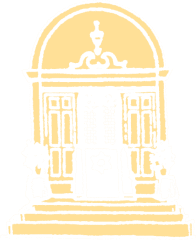 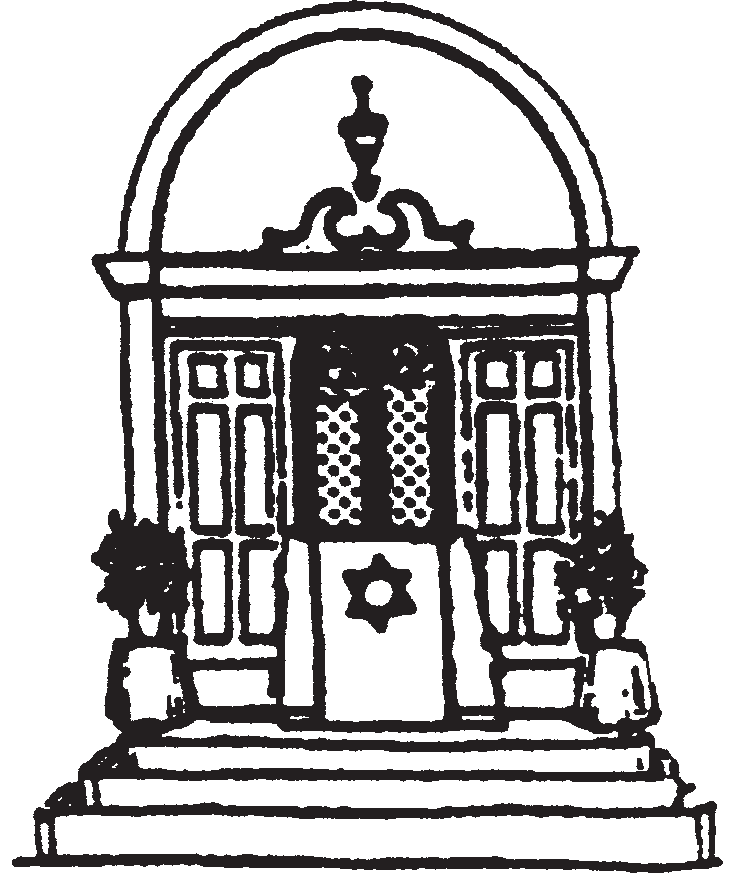 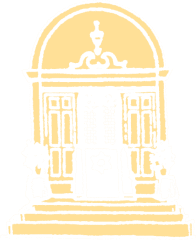 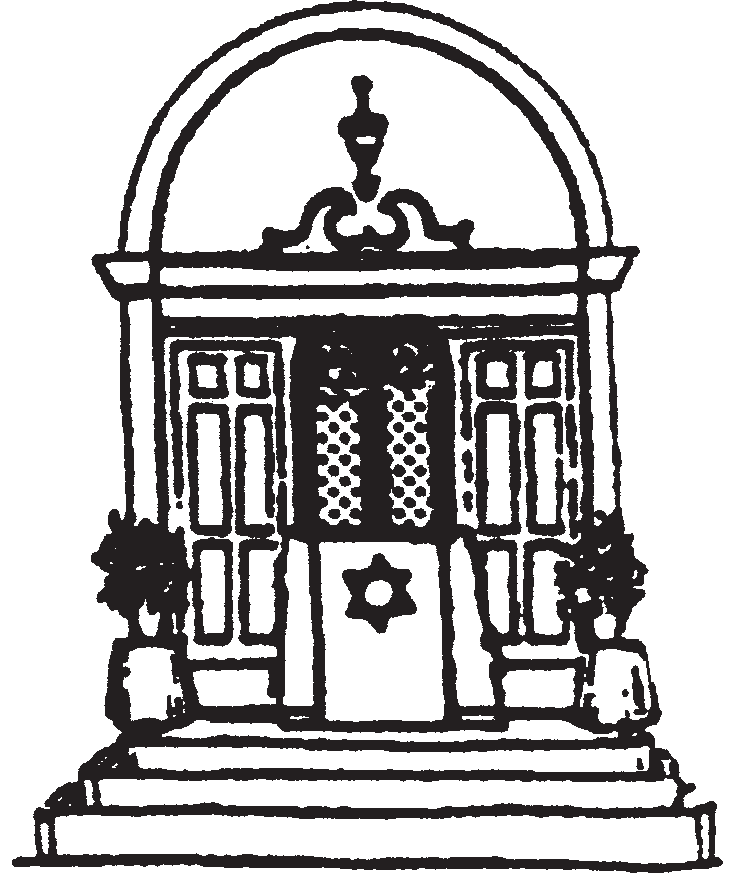 High Holiday Children’s Program5780 / 2019Pleasantville Community SynagogueCHILDREN’S SERVICES (two sections): 11:30 am -12:30 pmOn the first day of Rosh HaShana, Monday, September 30, and on Yom Kippur, Wednesday, October 9.Section 1: Tots (with parents) through Grade 2Section 2: Grades 3-6Shofar Service for all ages: in the Sanctuary at about 11 am on both days of Rosh HaShana (September 30 and October 1). Children are invited to offer the shofar calls with the Rabbi. BABYSITTING:Babysitting will be provided during all the services but will be limited to pre-K through 2nd grade.  All children must be signed in and out.  Children will not be allowed to leave the babysitting room without being signed out by a parent.  Thus, it is important that you check on them periodically.  If you have any questions, please contact Educational Director Galit Sperling at pcshebrewschool@gmail.com, or Marcy Gray at the synagogue office, 914-769-2672 or mgray@shalompcs.com. Family-friendly High Holiday activities:Tashlich, Monday, September 30, 2:30 pm, Nannahagen ParkRosh HaShana Walk, followed by blessings, Friday, September 14, 6-7pm, Rockefeller State Park PreserveNe’ilah, outdoor song and story, 6:30 pm to conclude Yom Kippur on Wednesday, October 9, plus hear the final Shofar (you can bring your own!), do Havdalah and wave your Glow-Sticks! (at about 7 pm).